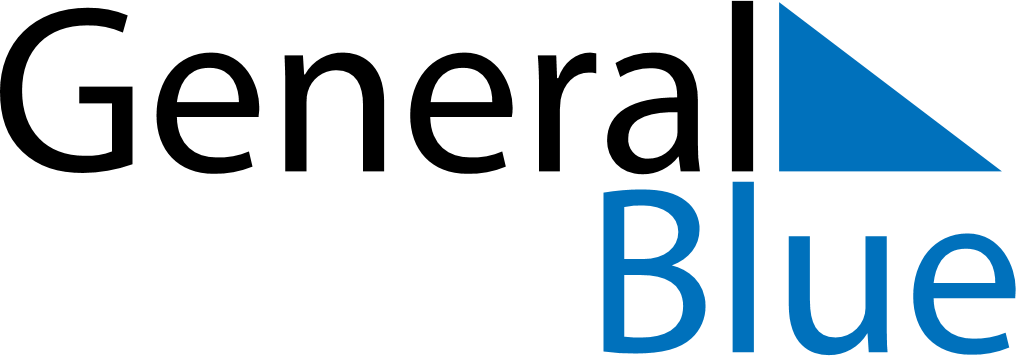 June 2027June 2027June 2027June 2027CuracaoCuracaoCuracaoSundayMondayTuesdayWednesdayThursdayFridayFridaySaturday123445678910111112Father’s Day1314151617181819202122232425252627282930